Class Location: SSH-213   		 		Class Time: T R 10 – 11:20         E-mail   iveyt@linnbenton.edu    			Office Hrs: T, R  by appointment COURSE DESCRIPTION This course covers a range of delivery concepts and skills for spoken and literary interpretations of text. Topics include literary analysis, vocal and physical delivery, group presentation, intellectual and emotional interpretations, and effective presentations. In addition, the course develops skills in articulation, reading, audience analysis, and presentation evaluation.  OBJECTIVES Upon successful completion of this course students will be able to:  Utilize critical thinking skills and an understanding of literary works to effectively communicate verbally and nonverbally in oral presentations.  Successfully select and deliver literature in the appropriate thematic context  Create, deliver, and demonstrate emotional levels in presentations.  Demonstrate a variety of vocal and physical interpretations of literature. COURSE REQUIREMENTS Each student must have a text brought to class each day; a text can be purchased online for a lower price than the bookstore and a text will be on reserve in the library Required Text:       This course has an online text that can be found on Moodle:  Tinamarie Ivey TA121 REMEMBER!  The following assignments are not memorized but you must be very familiar with the material you present; index cards can be very helpful and may be used for quick reference.  Eye contact with your listeners/audience/observers must be made throughout each presentation. ASSIGNMENTS: The following are presentation assignments.  Each student will be assigned a day to present their assignment; it is imperative that the student be present for the day they are scheduled to present – a missed presentation day by the student will result in a zero for that assignment.  Each presentation requires written analysis that must be turned in on the day and through Moodle. (please see written analysis requirements below) EACH PRESENTATION must complete the following:Introduction:  An introduction must be written for each presentation as discussed in class and supported by resources on the Moodle course.To understand how each presentation is graded see the Moodle course and review the rubric for each presentation category.Poetry Presentation  Present Poetry (min 90 minute and 2 minutes max in length) You will select a single poem or a collection of poems revolving around a specific theme.  Do not choose online poetry selections unless you can prove that they have been published.  Visual provided.  Visual compliments poem and will be uploaded to be viewed on screen in class during presentation.Prose Interpretation  The student will present a (3-4 minute) single prose piece that can adequately be covered in the time allowed. Since most prose pieces are not 3-4 minutes in length, your specific cutting of the piece will be extremely important. While the type of prose you chose can be of any prose style, the piece should adhere to conventional prose writing: beginning, conflict, climax, and resolution. Dramatic  The student will present a (2 - 3 minute) one character monologue from a play, screen play, radio or television drama.  You will select a piece from the theater that can be performed in no more than a 3 minute period. Remember, this is oral interpretation, not acting. Since most theatrical events last between 1½ hours to 3 hours, your cutting of the piece will be extremely important. I strongly suggest you try the library or review movies/series’ for material you enjoy.   While the piece you choose can be of any theatrical style, the piece should have the following elements: beginning, movement, conflict, climax, and resolution. Group Presentation of Literature – Reader’s Theater  Each student will present an (10-15 minute) Reader’s Theater Piece with fellow classmates.  Remember, this is oral interpretation, not acting. The material for this assignment will be provided by the instructor; should your group have an affinity for a different piece, you must submit for prior approval.  In addition to the presentation, each student must turn in an analysis of the four above listed presentations. Analysis of Presentations:In addition to the 4 oral interpretation presentations, you will also be responsible for completing critical analysis of each piece at the time of your presentation. Each student can access the Analysis Form on Moodle.Assessment Procedures  Written and oral assignments including attendance, handouts/class discussion and presentations; Students will receive a number grade. GRADED ASSIGNMENTS  Attendance 	Participation 	 	 	200 Analysis of Presentations (4)  		400 Presentations: 	Poetry Interpretation  	 	100  	Prose Interpretation   	 	100  	Dramatic 	 	 	 	100 	Group Presentation 	 	  	100  	Total  	1,000 Calendar: A calendar has been provided online through Moodle.  This calendar is to help you prepare for the course requirements and understand your responsibilities. Attendance & Participation: Attendance, promptness, and positive participation are absolutely crucial in any class. You must attend every class and arrive on time and a safe and supportive atmosphere is mandatory to craft an exciting and productive semester.  Should you miss a class it will be your responsibility to keep up with the coursework; a tentative schedule is provided online through Moodle and checking in when you return in case there was additional material provided when you were absent.  This class is a large class, so should you be absent on the day you are scheduled to present, you will not be able to make it up.  Please check the schedule to ensure you can be present on the days you perform.  Participation & Attendance I will assess your participation and understanding in part through individual assignments as well as contributions made within a group. Participation grades also reflect your respect of the theatre process as we discuss the material and questions that come up in class, the respect you show others in the group- including the teacher- and your active presence in class. Students are given 2 excused absences. IF YOU DECIDE TO DROP THE CLASS YOU MUST DROP IT ON YOUR OWN. You will receive an “F” if the class has not been officially dropped within the first two weeks of the quarter. Absences can seriously affect your grade. For each absence, beyond the 2 excused, you will lose 10% of your grade. Students who have emergency medical information the instructor should know of, or who might need special arrangements in the event of an evacuation, or students with documented disabilities who have special needs, should make an appointment with the instructor no later than the first week of the term. If additional assistance is required, contact LBCC’s Office of Disability Services at 917-4789. Request for Special Needs or Accommodations
Direct questions about or requests for special needs or accommodations to the LBCC Disability Coordinator, RCH-105, 6500 Pacific Blvd. SW, Albany, Oregon 97321, Phone 541-917-4789 or via Oregon Telecommunications Relay TTD at 1-800-735-2900 or 1-800-735-1232. Make sign language interpreting or real-time transcribing requests 2-4 weeks in advance. Make all other requests at least 72 hours prior to the event. LBCC will make every effort to honor requests. LBCC is an equal opportunity educator and employer.
 
LBCC Comprehensive Statement of Nondiscrimination
LBCC prohibits unlawful discrimination based on race, color, religion, ethnicity, use of native language, national origin, sex, sexual orientation, gender, gender identity, marital status, disability, veteran status, age, or any other status protected under applicable federal, state, or local laws. For further information see Board Policy P1015 in our Board Policies and Administrative Rules. Title II, IX, & Section 504: Scott Rolen, CC-108, 541-917-4425; Lynne Cox, T-107B, 541-917-4806, LBCC, Albany, Oregon.  To report:  linnbenton-advocate.symplicity.com/public_reportStudent Decorum Statement: Because college coursework and professional correspondence require focused study and open exchange of ideas, the Department expects the classroom to be a place of courteous interaction, a forum for demonstrating mutual respect between teachers and students. Professional communication requires all of us to listen carefully to each other (whether we agree or not) and to state our positions with clarity and our disagreements with tact. Standards for academic courtesy apply to group work, on-line interaction, and student-teacher conferences as well. Course Policies Email: I am available to you via email and during office hours. Send all correspondence to iveyt@linnbenton.edu. When you email, it is very important that you include your name, Intro to Theatre and the assignment name or topic of the message in the subject line. If you leave the subject line blank, your message may be recognized as spam and deleted! This information will also help me identify the nature of your request and reply more quickly. I will work to respond to emails within one to two BUSINESS days (business days excludes the weekends), so plan accordingly. Assignment Submission: Please type all submissions and proofread carefully. Late Work: Our classroom standards reflect workplace standards; a due date is a deadline and you don’t miss deadlines without informing your director/supervisor in advance. If you feel circumstances are working against you, you may make arrangements for an extension PRIOR TO THE DEADLINE. All incomplete or late work will result in a deduction from the final grade. Late work will lose 10% automatically and may suffer additional penalties should it be incomplete. Late assignments are accepted up to one week after the due date. Please keep a copy of every paper you submit. Plagiarism: Do your own work. Using someone else’s work as your own or using information or ideas without proper citations can lead to your failing the assignment or the class. Resources: The Writing Center: While enrolled in Writing 214, you are encouraged to seek extra help at the Writing Center (917-4684), located on the second floor of Willamette Hall in the Learning Center (above the library) on main campus. If needed, they will also be able to direct you to the ESOL lab for additional support. Visit their website at http://www.linnbenton.edu/go/learning-center/writing-help for the term hours. No appointment is necessary. You are encouraged to seek help early in the term. This is a free service to all LB students. Computer Lab Resources: You may use either LRC 213 or Forum 204 as a drop-in computer lab whenever classes are not scheduled and space is available. 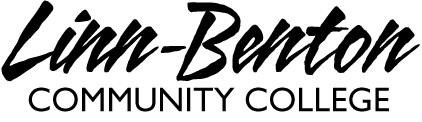 Oral Interpretation of Literature Tinamarie Ivey Faculty Performing Arts Department  